Материалы, отражающие участие, признание и оценку качества образования родителями или законными представителямиВ раках конкурсного отбора на тематическую программу «Море – романтика – профессия» в 2018 году конкурсантам в качестве дополнительного (необязательного) задания было предложено провести интервью с родителем/родственником – представителем морской отрасли. На конкурс было представлено 191 интервью, что свидетельствует о высокой вовлеченности родителей. По результатам реализации программы «Море – романтика – профессия» коллектив Морского федерального ресурсного центра дополнительного образования детей ФГБОУ ВО «ГУМРФ имени адмирала С.О. Макарова» получил положительные отзывы от родителей – участников смены.Подтверждается скриншотами переписки по электронной почте: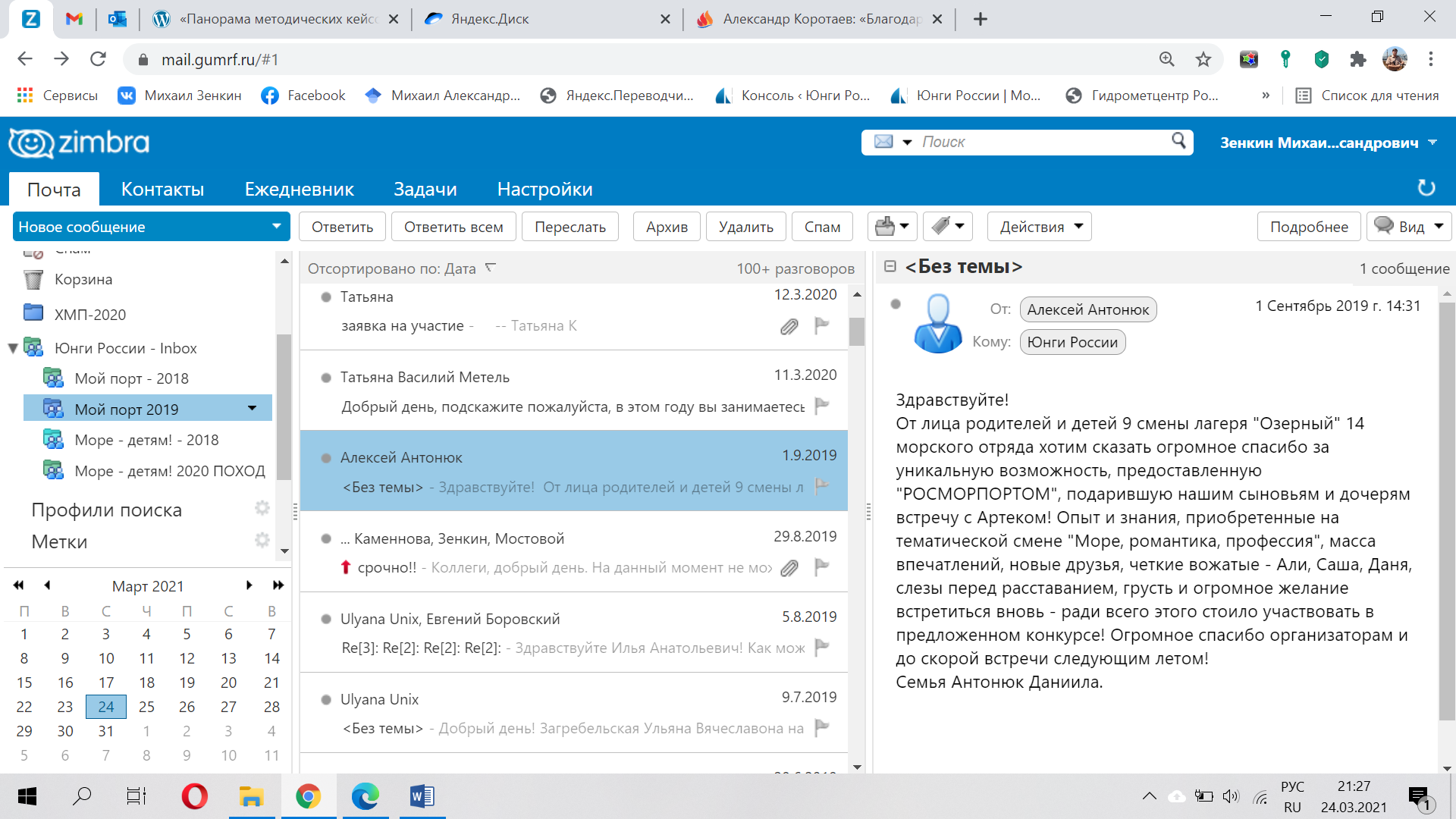 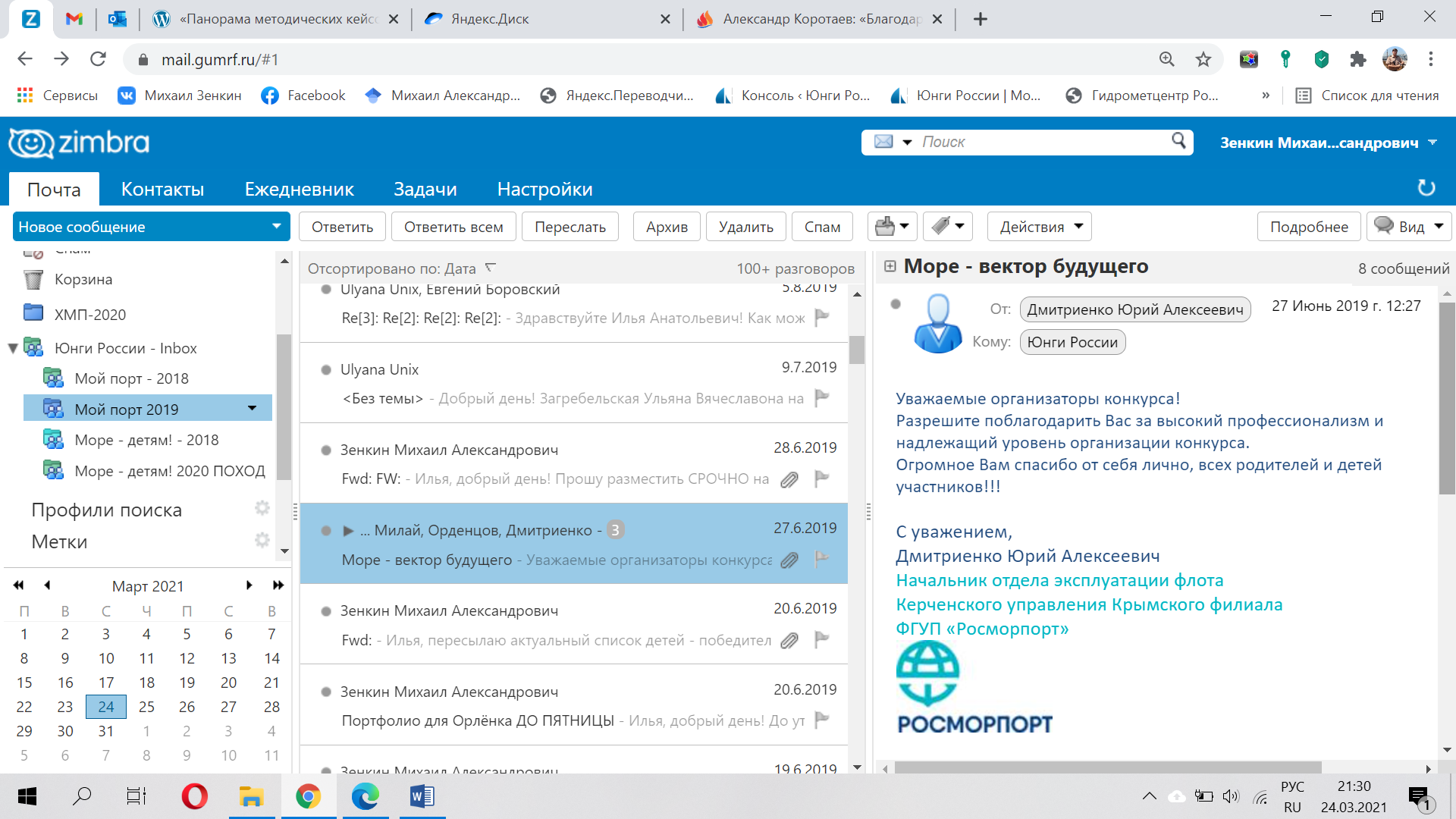 